 Zde přikládáme básnický originál i jeho překlady: 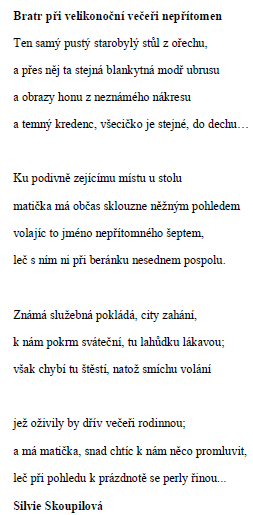 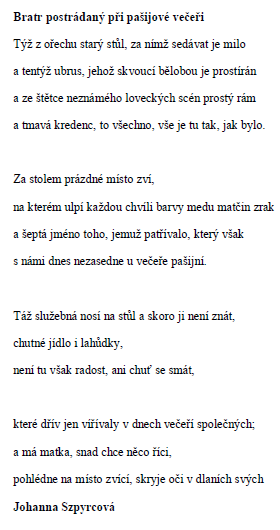 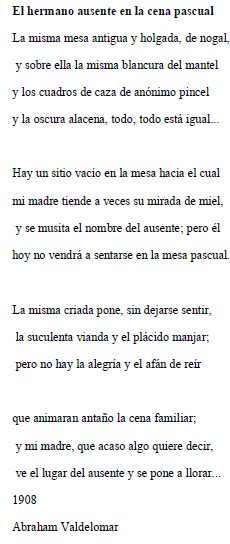 